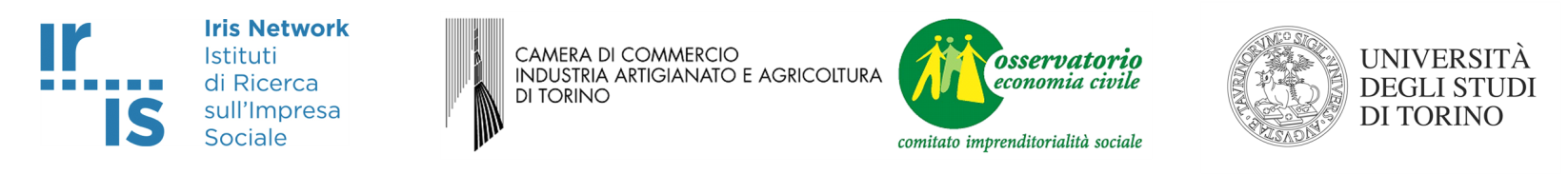 COLLOQUIO SCIENTIFICO SULL’IMPRESA SOCIALEVII EDIZIONE7-8 giugno 2013Università degli Studi di Torino, Campus Luigi EinaudiSCHEDA ABSTRACT                         compilare e inviare entro 11/02/2013 a info@irisnetwork.it TITOLO PAPERAUTORE/IENTE DI APPARTENENZA(per ogni autore, completo di indirizzo)INDIRIZZO E-MAIL (per ogni autore)AUTORE DI RIFERIMENTO(per comunicazioni con la segreteria)ABSTRACT (min 1.500 – max 2.500 caratteri spazi inclusi)ABSTRACT (min 1.500 – max 2.500 caratteri spazi inclusi)